ST. JOHN’S BOOK CLUB 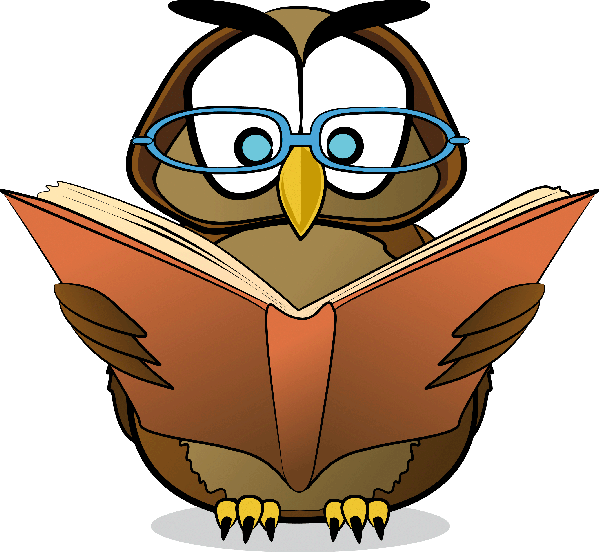 Meets the 1st & 3rd Tuesday at 6:30 PM in the Family RoomHere are a few of our previously read books:  “The Guernsey Literary and Potato Peel Pie Society” by Maryann Shaffer and Anne Barrows.  “Behind Closed Doors” by B.A. Paris.  “The Second Mrs. Hockaday” by Susan Rivers.	“Eat, Pray, Love: One Woman’s Search for Everything Across Italy, India, and Indonesia”  by Elizabeth Gilbert.  “Beartown” by Fredrik Backman.  “If You Knew Her” by Emily Elgar.  “The Christmas Train” by David Baldacci.